Пояснительная записка     Рабочая программа по истории для 10 класса составлена на  основе Федерального компонента Государственного образовательного стандарта основного общего образования  по истории МО РФ 2004 года, примерной программы по истории Сборник  нормативных документов. Рабочие программы по истории 5-11 классы. – М.: / Н.И. Чеботарева. Глобус. 2009. Образовательный  стандарт.     Историческое  образование на ступени среднего  (полного) общего образования способствует формированию систематизированных знаний об историческом прошлом, обогащению социального опыта учащихся. Ключевую роль играет развитие способности старшеклассников к пониманию исторической логики общественных процессов, специфики возникновения и развития различных мировоззренческих, ценностно-мотивационных, социальных систем. Тем самым, историческое образование приобретает особую роль в процессе самоидентификации ученика, обеспечивается возможность критического восприятия старшеклассниками окружающей социальной реальности, определения собственной позиции по отношению к различным явлениям общественной жизни, осознанного моделирования явлениям общественной жизни, осознанного моделирования собственных действий в тех или иных ситуациях.      Развивающий потенциал системы исторического образования на  старшей ступени обучения связан с переходом от изучения фактов к их  осмыслению и сравнительно-историческому анализу. Особое значение придается  развитию навыков поиска информации, работы с ее различными типами, объяснения и оценивания исторических  фактов и явлений, определению учащимися собственного отношения к наиболее значительным  событиям и личностям истории России и Всеобщей истории.  Таким образом, приоритеты отдаются не усвоению все большего количества информации и способности воспроизводить ее, а с овладением навыками анализа, объяснения, оценки исторических явлений, развитию коммуникативной культуры учащихся.      Данная программа реализуется на базовом уровне изучения истории, особенностью  которой  является его  общеобязательный статус,  независимость до вузовской подготовки учащихся. Базовый уровень – инвариантный  компонент исторического образования на средней ступени.Цели:Воспитание гражданственности, развитие мировоззренческих убеждений учащихся на основе осмысления ими исторически сложившихся культурных, религиозных, этнонациональных традиций, нравственных и социальных установок.Развитие способности определять собственную позицию по  отношению к окружающей реальности, соотносить свои взгляды и  принципы с исторически возникшими мировоззренческими системами.Освоение систематизированных знаний об истории  человечества, формирование целостного представления о месте и  роли России во всемирно-историческом процессе.Задачи курса:Познакомить учащихся с социокультурным опытом человечества, исторически сложившимися мировоззренческими системами.Сформировать информационно-коммуникативные навыки учащихся; навыки поиска нужной информации по заданной теме в источниках разного типа, отделения основной информации от второстепенной, критического оценивания достоверности полученной информации.Сформировать умения развернуто  обосновывать суждения, давать определения, приводить доказательства,  объяснять изученные  положения на самостоятельно подобранных примерах.Сформировать умения формулировать свои мировоззренческие взгляды, осознанно  определять свою национальную, социальную принадлежность, свою гражданскую позицию.Место программы в образовательном процессе:   Федеральный  базисный учебный план отводит для обязательного изучения учебного предмета «История Отечества» в 10 классе 70 часов на базовом уровне из расчета 2 учебных часа в неделю.Рабочая программа ориентирована на использование учебников:Сахаров А.Н., Буганов В.И.  История России с древнейших времен до конца 17 в. Учебн.  Для 10 кл. / Под ред. А.Н. Сахарова. – М.: Просвещение, 2004 г.Сахаров А.Н., Буганов В.И. История России. 18-19 вв. Учебн. Для 10 кл. / Под ред. А.Н. Сахаров. – М.: Просвещение, 2004 г.Основные разделы:Дополнительная литература:Агафонов С.В. Схемы и таблицы по истории 10 кл. –М.: Астрель. 2006.- 48.Ивашко М.И. Схемы и таблицы по истории России. – М.: Материк-Альфа. 2005.- 64.Кириллов В.В. Отечественная история в схемах .-М.: Эксмо.2005Костомаров Н.И. Русская история в жизнеописаниях ее важнейших деятелей . 3 тома.- СПб.: Ленинград.2007.Перевезенцева Т.В. История России. 8 кл. Кн.для учителя. –М.: Русское слово. 2012. -464.Серов  Б.Н. История России с древнейших времен до конца 19 века. 10 кл. Поурочные разработки. – М.: ВАКО. 2005.- 325.Хачатурян В.М. История мировых цивилизаций. 10-11 кл. – М.: Дрофа. 2001. – 256.Шестаков А.В. История СССР в художественно-исторических образах. - М.: Просвещение. 1985. -240.Список карт и картин:Карты:Древнерусское государство.Борьба  народов нашей страны с иноземными захватчиками в 13 в.Русские княжества в 12 – начале 13 в.Образование русского централизованного государства.Рост территории России с 1700 по 1914 гг.Нашествие наполеона 1812 г.Россия после реформы 1861-1900 г.Территориально-политический раздел мира в 1876-1914 гг.Картины:Бурлаки на Волге.В избе крепостного крестьянина.Молотобоиной цех Нижне-Тагильского завода.Московский кремль при Иване 3.На старом уральском заводе.Полюдье.Постройка Петербурга при Петре 1.Разгром помещичьей усадьбы.Контроль уровня обученности осуществляется через следующие формы:  Тестирование, тестирование в формате ГИА, выстраивание  логического ряда, составление логической цепочки, решение познавательных заданий, выполнение заданий на выявление  характерных признаков, на поиск сходства и различия, на выбор критериев для сравнения, решение проблемных вопросов, устные выступления, анализ документов, выполнение заданий на работу с картой, презентация, работа в группе, работа в паре, составление обобщающей  таблицы, составление схемы, составление тезисного плана.Система формируемых умений, навыков и способов познавательной деятельности учащихся в процессе обучения истории.Требования к уровню подготовки учеников: Знать/пониматьФакты, явления, процессы, понятия, теории, гипотезы, характеризующие целостность исторического процесса.Принципы и способы периодизации Всемирной истории.Особенности  исторического, историко-политологического, историко-культурологического анализа событий, явлений, процессов прошлого.Взаимосвязь и особенности истории России и мира.Уметь Проводить комплексный поиск исторической информации в источниках разного типа.Осуществлять внешнюю и внутреннюю критику источника.Использовать при поиске и систематизации исторической информации методы  электронной обработки, отображения информации в различных знаковых системах.Различать в исторической информации факты и мнения, описания и объяснения, гипотезы и теории.Формировать собственный алгоритм решения историко-познавательных задач.Использовать приобретенные знания и умения в практической деятельности.Календарно-тематическое планированиеИстория Отчества 10 класс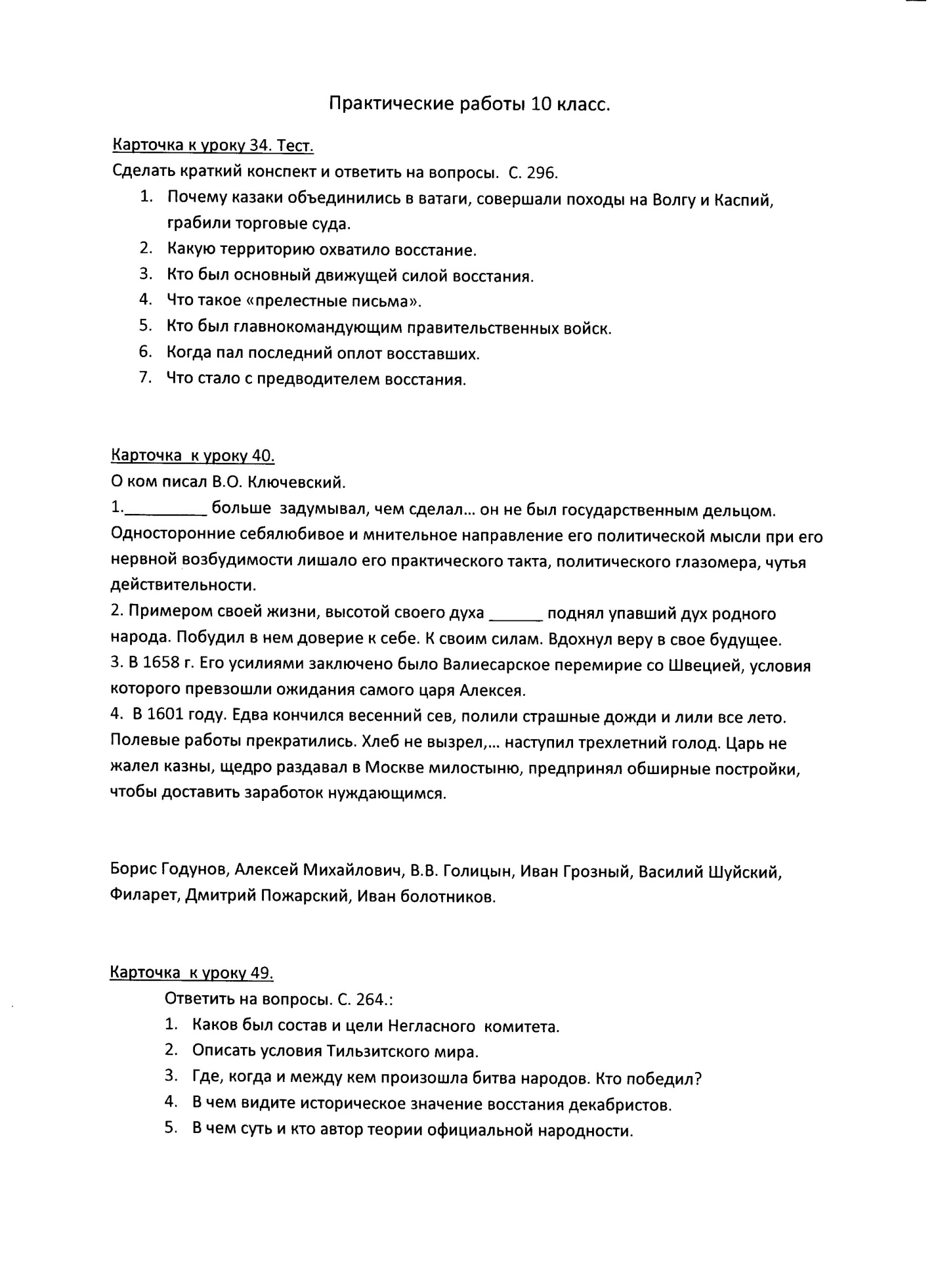 разделтемачасыИстория России с древнейших времен до конца 19 в.Р.1.Русь древняя и средневековая.5Р.2.Древняя Русь (9-начало 13 в.)11Р.3.Русские земли и княжества в 13 –середине 15 в.6Р.4.Россия в 16 – начале 17 в.5Р.5.Россия в Новое время.8Р.6.Россия в 18 в.11Р.7.Российская империя в первой половине 19 в.9Р.8.Российская империя во второй половине 19 в.15Информационные умения.1.Умение работать с текстовым и историческими источниками.Осуществлять самостоятельный поиск информационных  источников. Отбирать источники на основе знаний  информационных возможностей видов исторических источников. Пользоваться библиографическими справочниками по истории. Использовать мультимедийные, интернет-ресурсы. Систематизировать источники информации. Систематизировать информацию по изучаемой теме.2.Умения работать с нетекстовыми источниками информации.Получать, анализировать и систематизировать информацию из любых картографических источников, графиков, диаграмм. Анализировать и оценивать информационную значимость вещественных  и изобразительных источников, и включать ее в содержание раскрываемой темы.3.Речевые умения.Владеть различными видами устной речи, включая доказательство, рассуждение. Давать развернутый, обоснованный, полный по структуре устный ответ с использованием основной учебной информации и самостоятельно освоенных  сведений. Вести  защиту своего реферата. Рецензировать результаты учебной деятельности учащихся и собственную учебную работу.4.Умение письменной фиксации знаний.Составлять   план, тезисы, конспект любых источников информации, включая учебную лекцию. Писать аргументированное эссе по истории. Самостоятельно создавать хронологические, генеалогические, обобщающие и сравнительные таблицы, логические схемы. 5.Хронологические умения.Отслеживать историческое событие, процесс в динамике. Выделять периоды исторических событий, явлений, процессов и объяснять  основания для их периодизации. Соотносить исторические объекты с периодом, эпохой на основе изучаемой периодизации.Интеллектуальные умения.1.Умение анализа, синтеза, сравнения, актуализации знаний..Применять различные методы исторического анализа. Самостоятельно определять причины и отслеживать последствия исторических событий. Сравнивать исторические события, явления, процессы на основе самостоятельного выделения линий сравнения. Применять знания из курса Всеобщей и Российской истории, обществознания, географии для анализа исторического объекта.2.Оценочные суждения.Высказывать оценочные суждения о месте, значимости изучаемого исторического объекта в историческом развитии страны мира. Оценивать собственные действия, учебные  достижения.3.Опыт самостоятельной учебной деятельности.Самостоятельно выполнять любые виды коллективной и  индивидуальной учебно-познавательной деятельности по истории. Анализировать историческую информацию, представленную  в разных знаковых системах (текст, карта, таблица, схема и др.).Участвовать в проектной деятельности. Самостоятельно создавать реферат. Применять элементарные приемы исследовательской деятельности.№часыдататемасодержание705Т.1. Народы и древнейшие государства на территории России.История России - часть всемирной истории. Древнейшая стадия истории человечества. Цивилизации Древнего мира. Народы и древнейшие государства на территории Европы. Переход от присваивающего хозяйства к производящему.  Оседлое и кочевое хозяйство. Появление металлических орудий и их влияние на первобытное общество. Великое переселение народов. Праславяне. Восточнославянские племенные союзы и соседи. Занятия, общественный строй и верования восточных славян.1Введение. История России - часть всемирной истории.История России - часть всемирной истории. Древнейшая стадия истории человечества. Цивилизации Древнего мира. Народы и древнейшие государства на территории Европы. Переход от присваивающего хозяйства к производящему.  Оседлое и кочевое хозяйство. Появление металлических орудий и их влияние на первобытное общество. Великое переселение народов. Праславяне. Восточнославянские племенные союзы и соседи. Занятия, общественный строй и верования восточных славян.2Освоение человеком евразийского континента. История России - часть всемирной истории. Древнейшая стадия истории человечества. Цивилизации Древнего мира. Народы и древнейшие государства на территории Европы. Переход от присваивающего хозяйства к производящему.  Оседлое и кочевое хозяйство. Появление металлических орудий и их влияние на первобытное общество. Великое переселение народов. Праславяне. Восточнославянские племенные союзы и соседи. Занятия, общественный строй и верования восточных славян.3Народы и древнейшие государства на территории Восточной Европы.История России - часть всемирной истории. Древнейшая стадия истории человечества. Цивилизации Древнего мира. Народы и древнейшие государства на территории Европы. Переход от присваивающего хозяйства к производящему.  Оседлое и кочевое хозяйство. Появление металлических орудий и их влияние на первобытное общество. Великое переселение народов. Праславяне. Восточнославянские племенные союзы и соседи. Занятия, общественный строй и верования восточных славян.4Ранняя история Восточных славян. История России - часть всемирной истории. Древнейшая стадия истории человечества. Цивилизации Древнего мира. Народы и древнейшие государства на территории Европы. Переход от присваивающего хозяйства к производящему.  Оседлое и кочевое хозяйство. Появление металлических орудий и их влияние на первобытное общество. Великое переселение народов. Праславяне. Восточнославянские племенные союзы и соседи. Занятия, общественный строй и верования восточных славян.5Переход от присваивающего хозяйства к производящему.  История России - часть всемирной истории. Древнейшая стадия истории человечества. Цивилизации Древнего мира. Народы и древнейшие государства на территории Европы. Переход от присваивающего хозяйства к производящему.  Оседлое и кочевое хозяйство. Появление металлических орудий и их влияние на первобытное общество. Великое переселение народов. Праславяне. Восточнославянские племенные союзы и соседи. Занятия, общественный строй и верования восточных славян.12Т.2. Древняя Русь в 9-12 вв.Цивилизации Средневековья. Происхождение государственности у восточных славян. Дань и подданство. Князья и дружина. Вечевые  порядки. Принятие христианства.  Право на Руси. Категория населения. Княжеские усобицы. Христианская культура и языческие традиции. Контакты с культурами Запада и Востока. Влияние Византии. Культура Древней Руси как один из факторов образования древнерусской народности. Причины распада Древнерусского государства. Крупнейшие земли и княжества. Монархии и республики. Русь и Степь. Идея единства Русской земли.6Происхождение государственности у восточных славян.Цивилизации Средневековья. Происхождение государственности у восточных славян. Дань и подданство. Князья и дружина. Вечевые  порядки. Принятие христианства.  Право на Руси. Категория населения. Княжеские усобицы. Христианская культура и языческие традиции. Контакты с культурами Запада и Востока. Влияние Византии. Культура Древней Руси как один из факторов образования древнерусской народности. Причины распада Древнерусского государства. Крупнейшие земли и княжества. Монархии и республики. Русь и Степь. Идея единства Русской земли.7Центры формирования государственности на территории расселения Восточных славян.Цивилизации Средневековья. Происхождение государственности у восточных славян. Дань и подданство. Князья и дружина. Вечевые  порядки. Принятие христианства.  Право на Руси. Категория населения. Княжеские усобицы. Христианская культура и языческие традиции. Контакты с культурами Запада и Востока. Влияние Византии. Культура Древней Руси как один из факторов образования древнерусской народности. Причины распада Древнерусского государства. Крупнейшие земли и княжества. Монархии и республики. Русь и Степь. Идея единства Русской земли.8Основные направления деятельности правителей Древней Руси.Цивилизации Средневековья. Происхождение государственности у восточных славян. Дань и подданство. Князья и дружина. Вечевые  порядки. Принятие христианства.  Право на Руси. Категория населения. Княжеские усобицы. Христианская культура и языческие традиции. Контакты с культурами Запада и Востока. Влияние Византии. Культура Древней Руси как один из факторов образования древнерусской народности. Причины распада Древнерусского государства. Крупнейшие земли и княжества. Монархии и республики. Русь и Степь. Идея единства Русской земли.9Принятие христианства. Последствия и значение.Цивилизации Средневековья. Происхождение государственности у восточных славян. Дань и подданство. Князья и дружина. Вечевые  порядки. Принятие христианства.  Право на Руси. Категория населения. Княжеские усобицы. Христианская культура и языческие традиции. Контакты с культурами Запада и Востока. Влияние Византии. Культура Древней Руси как один из факторов образования древнерусской народности. Причины распада Древнерусского государства. Крупнейшие земли и княжества. Монархии и республики. Русь и Степь. Идея единства Русской земли.10Ярослав Мудрый. Русская, Правда.Цивилизации Средневековья. Происхождение государственности у восточных славян. Дань и подданство. Князья и дружина. Вечевые  порядки. Принятие христианства.  Право на Руси. Категория населения. Княжеские усобицы. Христианская культура и языческие традиции. Контакты с культурами Запада и Востока. Влияние Византии. Культура Древней Руси как один из факторов образования древнерусской народности. Причины распада Древнерусского государства. Крупнейшие земли и княжества. Монархии и республики. Русь и Степь. Идея единства Русской земли.11Социальная структура и отношения в древнерусском обществе.Цивилизации Средневековья. Происхождение государственности у восточных славян. Дань и подданство. Князья и дружина. Вечевые  порядки. Принятие христианства.  Право на Руси. Категория населения. Княжеские усобицы. Христианская культура и языческие традиции. Контакты с культурами Запада и Востока. Влияние Византии. Культура Древней Руси как один из факторов образования древнерусской народности. Причины распада Древнерусского государства. Крупнейшие земли и княжества. Монархии и республики. Русь и Степь. Идея единства Русской земли.12Княжеские усобицы.Цивилизации Средневековья. Происхождение государственности у восточных славян. Дань и подданство. Князья и дружина. Вечевые  порядки. Принятие христианства.  Право на Руси. Категория населения. Княжеские усобицы. Христианская культура и языческие традиции. Контакты с культурами Запада и Востока. Влияние Византии. Культура Древней Руси как один из факторов образования древнерусской народности. Причины распада Древнерусского государства. Крупнейшие земли и княжества. Монархии и республики. Русь и Степь. Идея единства Русской земли.13Владимир  2 Мономах.Цивилизации Средневековья. Происхождение государственности у восточных славян. Дань и подданство. Князья и дружина. Вечевые  порядки. Принятие христианства.  Право на Руси. Категория населения. Княжеские усобицы. Христианская культура и языческие традиции. Контакты с культурами Запада и Востока. Влияние Византии. Культура Древней Руси как один из факторов образования древнерусской народности. Причины распада Древнерусского государства. Крупнейшие земли и княжества. Монархии и республики. Русь и Степь. Идея единства Русской земли.14Раздробленность на Руси.Цивилизации Средневековья. Происхождение государственности у восточных славян. Дань и подданство. Князья и дружина. Вечевые  порядки. Принятие христианства.  Право на Руси. Категория населения. Княжеские усобицы. Христианская культура и языческие традиции. Контакты с культурами Запада и Востока. Влияние Византии. Культура Древней Руси как один из факторов образования древнерусской народности. Причины распада Древнерусского государства. Крупнейшие земли и княжества. Монархии и республики. Русь и Степь. Идея единства Русской земли.15Характеристика Владимиро-Суздальского  и Галицко-Волынское княжества. Новгородская республика.Цивилизации Средневековья. Происхождение государственности у восточных славян. Дань и подданство. Князья и дружина. Вечевые  порядки. Принятие христианства.  Право на Руси. Категория населения. Княжеские усобицы. Христианская культура и языческие традиции. Контакты с культурами Запада и Востока. Влияние Византии. Культура Древней Руси как один из факторов образования древнерусской народности. Причины распада Древнерусского государства. Крупнейшие земли и княжества. Монархии и республики. Русь и Степь. Идея единства Русской земли.16Культура Древней Руси как один из факторов образования древнерусской народности.Цивилизации Средневековья. Происхождение государственности у восточных славян. Дань и подданство. Князья и дружина. Вечевые  порядки. Принятие христианства.  Право на Руси. Категория населения. Княжеские усобицы. Христианская культура и языческие традиции. Контакты с культурами Запада и Востока. Влияние Византии. Культура Древней Руси как один из факторов образования древнерусской народности. Причины распада Древнерусского государства. Крупнейшие земли и княжества. Монархии и республики. Русь и Степь. Идея единства Русской земли.17Идея единства Русской земли. Повторение.Цивилизации Средневековья. Происхождение государственности у восточных славян. Дань и подданство. Князья и дружина. Вечевые  порядки. Принятие христианства.  Право на Руси. Категория населения. Княжеские усобицы. Христианская культура и языческие традиции. Контакты с культурами Запада и Востока. Влияние Византии. Культура Древней Руси как один из факторов образования древнерусской народности. Причины распада Древнерусского государства. Крупнейшие земли и княжества. Монархии и республики. Русь и Степь. Идея единства Русской земли.6Т.3. Русские земли и княжества в 13-середине 15 вв.Образование  Монгольского государства. Монгольское нашествие. Включение русских земель в систему   управления Монгольской империи. Золотая Орда. Роль монгольского завоевания в истории Руси. Экспансия с Запада. Борьба с крестоносной агрессией: итоги и значение. Русские земли в составе Великого княжества Литовского. Восстановление экономики русских земель. Формы землевладения и категории населения. Роль городов в объединительном процессе. Борьба за политическую  гегемонию в Северо-Восточной Руси. Москва как центр объединения русских земель. Взаимосвязь процессов объединения русских земель и освобождения от ордынского владычества. Зарождение национального самосознания. Великое  княжество Московское в системе международных отношений. Принятие Ордой ислама. Автокефалия Русской православной церкви. Культурное развитие русских земель и княжеств. Влияние внешних факторов на развитие русской культуры.18Образование  Монгольского государства. Золотая Орда.Образование  Монгольского государства. Монгольское нашествие. Включение русских земель в систему   управления Монгольской империи. Золотая Орда. Роль монгольского завоевания в истории Руси. Экспансия с Запада. Борьба с крестоносной агрессией: итоги и значение. Русские земли в составе Великого княжества Литовского. Восстановление экономики русских земель. Формы землевладения и категории населения. Роль городов в объединительном процессе. Борьба за политическую  гегемонию в Северо-Восточной Руси. Москва как центр объединения русских земель. Взаимосвязь процессов объединения русских земель и освобождения от ордынского владычества. Зарождение национального самосознания. Великое  княжество Московское в системе международных отношений. Принятие Ордой ислама. Автокефалия Русской православной церкви. Культурное развитие русских земель и княжеств. Влияние внешних факторов на развитие русской культуры.19Борьба с крестоносной агрессией: итоги и значение.Образование  Монгольского государства. Монгольское нашествие. Включение русских земель в систему   управления Монгольской империи. Золотая Орда. Роль монгольского завоевания в истории Руси. Экспансия с Запада. Борьба с крестоносной агрессией: итоги и значение. Русские земли в составе Великого княжества Литовского. Восстановление экономики русских земель. Формы землевладения и категории населения. Роль городов в объединительном процессе. Борьба за политическую  гегемонию в Северо-Восточной Руси. Москва как центр объединения русских земель. Взаимосвязь процессов объединения русских земель и освобождения от ордынского владычества. Зарождение национального самосознания. Великое  княжество Московское в системе международных отношений. Принятие Ордой ислама. Автокефалия Русской православной церкви. Культурное развитие русских земель и княжеств. Влияние внешних факторов на развитие русской культуры.20Борьба за политическую  гегемонию в Северо-Восточной Руси.Образование  Монгольского государства. Монгольское нашествие. Включение русских земель в систему   управления Монгольской империи. Золотая Орда. Роль монгольского завоевания в истории Руси. Экспансия с Запада. Борьба с крестоносной агрессией: итоги и значение. Русские земли в составе Великого княжества Литовского. Восстановление экономики русских земель. Формы землевладения и категории населения. Роль городов в объединительном процессе. Борьба за политическую  гегемонию в Северо-Восточной Руси. Москва как центр объединения русских земель. Взаимосвязь процессов объединения русских земель и освобождения от ордынского владычества. Зарождение национального самосознания. Великое  княжество Московское в системе международных отношений. Принятие Ордой ислама. Автокефалия Русской православной церкви. Культурное развитие русских земель и княжеств. Влияние внешних факторов на развитие русской культуры.21Москва как центр объединения русских земель.Образование  Монгольского государства. Монгольское нашествие. Включение русских земель в систему   управления Монгольской империи. Золотая Орда. Роль монгольского завоевания в истории Руси. Экспансия с Запада. Борьба с крестоносной агрессией: итоги и значение. Русские земли в составе Великого княжества Литовского. Восстановление экономики русских земель. Формы землевладения и категории населения. Роль городов в объединительном процессе. Борьба за политическую  гегемонию в Северо-Восточной Руси. Москва как центр объединения русских земель. Взаимосвязь процессов объединения русских земель и освобождения от ордынского владычества. Зарождение национального самосознания. Великое  княжество Московское в системе международных отношений. Принятие Ордой ислама. Автокефалия Русской православной церкви. Культурное развитие русских земель и княжеств. Влияние внешних факторов на развитие русской культуры.22Великое  княжество Московское в системе международных отношений.Образование  Монгольского государства. Монгольское нашествие. Включение русских земель в систему   управления Монгольской империи. Золотая Орда. Роль монгольского завоевания в истории Руси. Экспансия с Запада. Борьба с крестоносной агрессией: итоги и значение. Русские земли в составе Великого княжества Литовского. Восстановление экономики русских земель. Формы землевладения и категории населения. Роль городов в объединительном процессе. Борьба за политическую  гегемонию в Северо-Восточной Руси. Москва как центр объединения русских земель. Взаимосвязь процессов объединения русских земель и освобождения от ордынского владычества. Зарождение национального самосознания. Великое  княжество Московское в системе международных отношений. Принятие Ордой ислама. Автокефалия Русской православной церкви. Культурное развитие русских земель и княжеств. Влияние внешних факторов на развитие русской культуры.23Русской православной церкви. Образование  Монгольского государства. Монгольское нашествие. Включение русских земель в систему   управления Монгольской империи. Золотая Орда. Роль монгольского завоевания в истории Руси. Экспансия с Запада. Борьба с крестоносной агрессией: итоги и значение. Русские земли в составе Великого княжества Литовского. Восстановление экономики русских земель. Формы землевладения и категории населения. Роль городов в объединительном процессе. Борьба за политическую  гегемонию в Северо-Восточной Руси. Москва как центр объединения русских земель. Взаимосвязь процессов объединения русских земель и освобождения от ордынского владычества. Зарождение национального самосознания. Великое  княжество Московское в системе международных отношений. Принятие Ордой ислама. Автокефалия Русской православной церкви. Культурное развитие русских земель и княжеств. Влияние внешних факторов на развитие русской культуры.5Т.4. Российское государство во второй половине 15-16 в.Завершение объединение русских земель и образование Российского государства. Свержение золотоордынского ига. «Москва-третий Рим». Роль церкви в государственном строительстве. Изменения в социальной структуре общества и формах феодального землевладения. Особенности образования централизованного государства в России. Рост международного авторитета Российского государства. Формирование русского, украинского и белорусского народов. Установление царской власти. Реформы середины 16 в. Создание органов сословно-представительной монархии. Опричнина. Закрепощение крестьян. Учреждение патриаршества. Расширение государственной территории в 17 в.24Установление царской власти.Завершение объединение русских земель и образование Российского государства. Свержение золотоордынского ига. «Москва-третий Рим». Роль церкви в государственном строительстве. Изменения в социальной структуре общества и формах феодального землевладения. Особенности образования централизованного государства в России. Рост международного авторитета Российского государства. Формирование русского, украинского и белорусского народов. Установление царской власти. Реформы середины 16 в. Создание органов сословно-представительной монархии. Опричнина. Закрепощение крестьян. Учреждение патриаршества. Расширение государственной территории в 17 в.25Завоевание Казанского и Астраханского ханств, присоединение Сибири.Завершение объединение русских земель и образование Российского государства. Свержение золотоордынского ига. «Москва-третий Рим». Роль церкви в государственном строительстве. Изменения в социальной структуре общества и формах феодального землевладения. Особенности образования централизованного государства в России. Рост международного авторитета Российского государства. Формирование русского, украинского и белорусского народов. Установление царской власти. Реформы середины 16 в. Создание органов сословно-представительной монархии. Опричнина. Закрепощение крестьян. Учреждение патриаршества. Расширение государственной территории в 17 в.26Рост международного авторитета Российского государства.Завершение объединение русских земель и образование Российского государства. Свержение золотоордынского ига. «Москва-третий Рим». Роль церкви в государственном строительстве. Изменения в социальной структуре общества и формах феодального землевладения. Особенности образования централизованного государства в России. Рост международного авторитета Российского государства. Формирование русского, украинского и белорусского народов. Установление царской власти. Реформы середины 16 в. Создание органов сословно-представительной монархии. Опричнина. Закрепощение крестьян. Учреждение патриаршества. Расширение государственной территории в 17 в.27Реформы середины 16 в. Создание органов сословно-представительной монархии. Опричнина.Завершение объединение русских земель и образование Российского государства. Свержение золотоордынского ига. «Москва-третий Рим». Роль церкви в государственном строительстве. Изменения в социальной структуре общества и формах феодального землевладения. Особенности образования централизованного государства в России. Рост международного авторитета Российского государства. Формирование русского, украинского и белорусского народов. Установление царской власти. Реформы середины 16 в. Создание органов сословно-представительной монархии. Опричнина. Закрепощение крестьян. Учреждение патриаршества. Расширение государственной территории в 17 в.28Расширение государственной территории в 17 в.Завершение объединение русских земель и образование Российского государства. Свержение золотоордынского ига. «Москва-третий Рим». Роль церкви в государственном строительстве. Изменения в социальной структуре общества и формах феодального землевладения. Особенности образования централизованного государства в России. Рост международного авторитета Российского государства. Формирование русского, украинского и белорусского народов. Установление царской власти. Реформы середины 16 в. Создание органов сословно-представительной монархии. Опричнина. Закрепощение крестьян. Учреждение патриаршества. Расширение государственной территории в 17 в.8Т.5. Российское государство в 17 в.Новое время: эпоха модернизации. Смута. Пресечение правящей династии. Обострение социально-экономических противоречий. Борьба  с речью Посполитой и Швецией. Восстановление самодержавия. Первые Романовы. Рост территории государства. Юридическое оформление крепостного права. Новые явления в экономике: начало складывания всероссийского рынка, образование мануфактур. Церковный раскол. Старообрядчество. Социальные движения 17 в. Формирование национального самосознания. Развитие культуры народов России в 15-17 вв. Усиление  светских элементов в русской культуре 17 в.29Смута. Пресечение правящей династии.Новое время: эпоха модернизации. Смута. Пресечение правящей династии. Обострение социально-экономических противоречий. Борьба  с речью Посполитой и Швецией. Восстановление самодержавия. Первые Романовы. Рост территории государства. Юридическое оформление крепостного права. Новые явления в экономике: начало складывания всероссийского рынка, образование мануфактур. Церковный раскол. Старообрядчество. Социальные движения 17 в. Формирование национального самосознания. Развитие культуры народов России в 15-17 вв. Усиление  светских элементов в русской культуре 17 в.30Первые Романовы. Восстановление самодержавия.Новое время: эпоха модернизации. Смута. Пресечение правящей династии. Обострение социально-экономических противоречий. Борьба  с речью Посполитой и Швецией. Восстановление самодержавия. Первые Романовы. Рост территории государства. Юридическое оформление крепостного права. Новые явления в экономике: начало складывания всероссийского рынка, образование мануфактур. Церковный раскол. Старообрядчество. Социальные движения 17 в. Формирование национального самосознания. Развитие культуры народов России в 15-17 вв. Усиление  светских элементов в русской культуре 17 в.31Церковный раскол. Старообрядчество.Новое время: эпоха модернизации. Смута. Пресечение правящей династии. Обострение социально-экономических противоречий. Борьба  с речью Посполитой и Швецией. Восстановление самодержавия. Первые Романовы. Рост территории государства. Юридическое оформление крепостного права. Новые явления в экономике: начало складывания всероссийского рынка, образование мануфактур. Церковный раскол. Старообрядчество. Социальные движения 17 в. Формирование национального самосознания. Развитие культуры народов России в 15-17 вв. Усиление  светских элементов в русской культуре 17 в.32Новые явления в экономике: начало складывания всероссийского рынка, образование мануфактур.Новое время: эпоха модернизации. Смута. Пресечение правящей династии. Обострение социально-экономических противоречий. Борьба  с речью Посполитой и Швецией. Восстановление самодержавия. Первые Романовы. Рост территории государства. Юридическое оформление крепостного права. Новые явления в экономике: начало складывания всероссийского рынка, образование мануфактур. Церковный раскол. Старообрядчество. Социальные движения 17 в. Формирование национального самосознания. Развитие культуры народов России в 15-17 вв. Усиление  светских элементов в русской культуре 17 в.33Социальные движения 17 в.Новое время: эпоха модернизации. Смута. Пресечение правящей династии. Обострение социально-экономических противоречий. Борьба  с речью Посполитой и Швецией. Восстановление самодержавия. Первые Романовы. Рост территории государства. Юридическое оформление крепостного права. Новые явления в экономике: начало складывания всероссийского рынка, образование мануфактур. Церковный раскол. Старообрядчество. Социальные движения 17 в. Формирование национального самосознания. Развитие культуры народов России в 15-17 вв. Усиление  светских элементов в русской культуре 17 в.34Борьба  с речью Посполитой и Швецией.Новое время: эпоха модернизации. Смута. Пресечение правящей династии. Обострение социально-экономических противоречий. Борьба  с речью Посполитой и Швецией. Восстановление самодержавия. Первые Романовы. Рост территории государства. Юридическое оформление крепостного права. Новые явления в экономике: начало складывания всероссийского рынка, образование мануфактур. Церковный раскол. Старообрядчество. Социальные движения 17 в. Формирование национального самосознания. Развитие культуры народов России в 15-17 вв. Усиление  светских элементов в русской культуре 17 в.35Развитие культуры народов России в 15-17 вв.Новое время: эпоха модернизации. Смута. Пресечение правящей династии. Обострение социально-экономических противоречий. Борьба  с речью Посполитой и Швецией. Восстановление самодержавия. Первые Романовы. Рост территории государства. Юридическое оформление крепостного права. Новые явления в экономике: начало складывания всероссийского рынка, образование мануфактур. Церковный раскол. Старообрядчество. Социальные движения 17 в. Формирование национального самосознания. Развитие культуры народов России в 15-17 вв. Усиление  светских элементов в русской культуре 17 в.36Россия в 17 в. Быт, нравы, традиции.Новое время: эпоха модернизации. Смута. Пресечение правящей династии. Обострение социально-экономических противоречий. Борьба  с речью Посполитой и Швецией. Восстановление самодержавия. Первые Романовы. Рост территории государства. Юридическое оформление крепостного права. Новые явления в экономике: начало складывания всероссийского рынка, образование мануфактур. Церковный раскол. Старообрядчество. Социальные движения 17 в. Формирование национального самосознания. Развитие культуры народов России в 15-17 вв. Усиление  светских элементов в русской культуре 17 в.11Т.6. Россия в 18 в.Петровские преобразования. Провозглашение империи. Абсолютизм. Превращение дворянства в господствующее сословие. Сохранение крепостничества в условиях модернизации. Россия в период дворцовых переворотов. Упрочнение сословного общества. Реформы государственной системы в первой половине 19 в. Особенности экономики России в 18 в.- первой половине 19 в.: господство крепостного права и зарождение капиталистических отношений. Русское Просвещение. Превращение России в мировую державу в 18 в.37Петровские преобразования.Петровские преобразования. Провозглашение империи. Абсолютизм. Превращение дворянства в господствующее сословие. Сохранение крепостничества в условиях модернизации. Россия в период дворцовых переворотов. Упрочнение сословного общества. Реформы государственной системы в первой половине 19 в. Особенности экономики России в 18 в.- первой половине 19 в.: господство крепостного права и зарождение капиталистических отношений. Русское Просвещение. Превращение России в мировую державу в 18 в.38Северная война. Петровские преобразования. Провозглашение империи. Абсолютизм. Превращение дворянства в господствующее сословие. Сохранение крепостничества в условиях модернизации. Россия в период дворцовых переворотов. Упрочнение сословного общества. Реформы государственной системы в первой половине 19 в. Особенности экономики России в 18 в.- первой половине 19 в.: господство крепостного права и зарождение капиталистических отношений. Русское Просвещение. Превращение России в мировую державу в 18 в.39Начало реформ Петр1. Петровские преобразования. Провозглашение империи. Абсолютизм. Превращение дворянства в господствующее сословие. Сохранение крепостничества в условиях модернизации. Россия в период дворцовых переворотов. Упрочнение сословного общества. Реформы государственной системы в первой половине 19 в. Особенности экономики России в 18 в.- первой половине 19 в.: господство крепостного права и зарождение капиталистических отношений. Русское Просвещение. Превращение России в мировую державу в 18 в.40Провозглашение империи. Петровские преобразования. Провозглашение империи. Абсолютизм. Превращение дворянства в господствующее сословие. Сохранение крепостничества в условиях модернизации. Россия в период дворцовых переворотов. Упрочнение сословного общества. Реформы государственной системы в первой половине 19 в. Особенности экономики России в 18 в.- первой половине 19 в.: господство крепостного права и зарождение капиталистических отношений. Русское Просвещение. Превращение России в мировую державу в 18 в.41Россия в период дворцовых переворотов. Фаворитизм.Петровские преобразования. Провозглашение империи. Абсолютизм. Превращение дворянства в господствующее сословие. Сохранение крепостничества в условиях модернизации. Россия в период дворцовых переворотов. Упрочнение сословного общества. Реформы государственной системы в первой половине 19 в. Особенности экономики России в 18 в.- первой половине 19 в.: господство крепостного права и зарождение капиталистических отношений. Русское Просвещение. Превращение России в мировую державу в 18 в.42Внешняя  политика России во второй половине 18 в. Петровские преобразования. Провозглашение империи. Абсолютизм. Превращение дворянства в господствующее сословие. Сохранение крепостничества в условиях модернизации. Россия в период дворцовых переворотов. Упрочнение сословного общества. Реформы государственной системы в первой половине 19 в. Особенности экономики России в 18 в.- первой половине 19 в.: господство крепостного права и зарождение капиталистических отношений. Русское Просвещение. Превращение России в мировую державу в 18 в.43Церковная реформа. Просвещенный абсолютизм Екатерины 2.Петровские преобразования. Провозглашение империи. Абсолютизм. Превращение дворянства в господствующее сословие. Сохранение крепостничества в условиях модернизации. Россия в период дворцовых переворотов. Упрочнение сословного общества. Реформы государственной системы в первой половине 19 в. Особенности экономики России в 18 в.- первой половине 19 в.: господство крепостного права и зарождение капиталистических отношений. Русское Просвещение. Превращение России в мировую державу в 18 в.44Социально-экономическое развитие России в 18 в.Петровские преобразования. Провозглашение империи. Абсолютизм. Превращение дворянства в господствующее сословие. Сохранение крепостничества в условиях модернизации. Россия в период дворцовых переворотов. Упрочнение сословного общества. Реформы государственной системы в первой половине 19 в. Особенности экономики России в 18 в.- первой половине 19 в.: господство крепостного права и зарождение капиталистических отношений. Русское Просвещение. Превращение России в мировую державу в 18 в.45Русское Просвещение.Петровские преобразования. Провозглашение империи. Абсолютизм. Превращение дворянства в господствующее сословие. Сохранение крепостничества в условиях модернизации. Россия в период дворцовых переворотов. Упрочнение сословного общества. Реформы государственной системы в первой половине 19 в. Особенности экономики России в 18 в.- первой половине 19 в.: господство крепостного права и зарождение капиталистических отношений. Русское Просвещение. Превращение России в мировую державу в 18 в.46Превращение дворянства в господствующее сословие.Петровские преобразования. Провозглашение империи. Абсолютизм. Превращение дворянства в господствующее сословие. Сохранение крепостничества в условиях модернизации. Россия в период дворцовых переворотов. Упрочнение сословного общества. Реформы государственной системы в первой половине 19 в. Особенности экономики России в 18 в.- первой половине 19 в.: господство крепостного права и зарождение капиталистических отношений. Русское Просвещение. Превращение России в мировую державу в 18 в.47Превращение России в мировую державу в 18 в.Петровские преобразования. Провозглашение империи. Абсолютизм. Превращение дворянства в господствующее сословие. Сохранение крепостничества в условиях модернизации. Россия в период дворцовых переворотов. Упрочнение сословного общества. Реформы государственной системы в первой половине 19 в. Особенности экономики России в 18 в.- первой половине 19 в.: господство крепостного права и зарождение капиталистических отношений. Русское Просвещение. Превращение России в мировую державу в 18 в.8Российская империя в первой половине 19 в.Отечественная война 1812 г. Имперская внешняя политика России. Движение декабристов. Консерваторы. Славянофилы и западники. Русский утопический социализм. Реформы государственной системы в  первой половине 19 в. Крымская война. Начало  промышленного переворота. Культура народов России и ее связи с европейской и мировой культурой 18- первой половины 19 в.48Особенности экономики России впервой половине  19 в.: зарождение капиталистических отношений.Отечественная война 1812 г. Имперская внешняя политика России. Движение декабристов. Консерваторы. Славянофилы и западники. Русский утопический социализм. Реформы государственной системы в  первой половине 19 в. Крымская война. Начало  промышленного переворота. Культура народов России и ее связи с европейской и мировой культурой 18- первой половины 19 в.49Отечественная война 1812 г.Отечественная война 1812 г. Имперская внешняя политика России. Движение декабристов. Консерваторы. Славянофилы и западники. Русский утопический социализм. Реформы государственной системы в  первой половине 19 в. Крымская война. Начало  промышленного переворота. Культура народов России и ее связи с европейской и мировой культурой 18- первой половины 19 в.50Основные задачи внутренней политики России в первой половине 19 в.Отечественная война 1812 г. Имперская внешняя политика России. Движение декабристов. Консерваторы. Славянофилы и западники. Русский утопический социализм. Реформы государственной системы в  первой половине 19 в. Крымская война. Начало  промышленного переворота. Культура народов России и ее связи с европейской и мировой культурой 18- первой половины 19 в.51Движение декабристов и его влияние на внутриполитический курс Николая 1.Отечественная война 1812 г. Имперская внешняя политика России. Движение декабристов. Консерваторы. Славянофилы и западники. Русский утопический социализм. Реформы государственной системы в  первой половине 19 в. Крымская война. Начало  промышленного переворота. Культура народов России и ее связи с европейской и мировой культурой 18- первой половины 19 в.52Славянофилы и западники. Общественное движение.Отечественная война 1812 г. Имперская внешняя политика России. Движение декабристов. Консерваторы. Славянофилы и западники. Русский утопический социализм. Реформы государственной системы в  первой половине 19 в. Крымская война. Начало  промышленного переворота. Культура народов России и ее связи с европейской и мировой культурой 18- первой половины 19 в.53Крымская война.Отечественная война 1812 г. Имперская внешняя политика России. Движение декабристов. Консерваторы. Славянофилы и западники. Русский утопический социализм. Реформы государственной системы в  первой половине 19 в. Крымская война. Начало  промышленного переворота. Культура народов России и ее связи с европейской и мировой культурой 18- первой половины 19 в.54Основные научные достижения в первой половине 19 в.Отечественная война 1812 г. Имперская внешняя политика России. Движение декабристов. Консерваторы. Славянофилы и западники. Русский утопический социализм. Реформы государственной системы в  первой половине 19 в. Крымская война. Начало  промышленного переворота. Культура народов России и ее связи с европейской и мировой культурой 18- первой половины 19 в.55Культура народов России и ее связи с европейской и мировой культурой 18- первой половины 19 в.Отечественная война 1812 г. Имперская внешняя политика России. Движение декабристов. Консерваторы. Славянофилы и западники. Русский утопический социализм. Реформы государственной системы в  первой половине 19 в. Крымская война. Начало  промышленного переворота. Культура народов России и ее связи с европейской и мировой культурой 18- первой половины 19 в.15Т.8. Россия во второй половине 19-начале 20 в.Реформы 1860-1870-х гг. Отмена крепостного права. Развитие капиталистических отношений в промышленности и сельском хозяйстве. Сохранение остатков крепостничества. Самодержавие, сословный строй и модернизационные процессы. Политика контрреформ. Российский монополистический капитализм и его особенности. Роль государства в экономической жизни страны. Реформы С.Витте. Аграрная реформа П.Столыпина. Нарастание экономических и социальных противоречий в условиях форсированной модернизации. Идейные течения, политические партии и общественные движения в России на рубеже веков. Революция 1905-1907 гг. Становление российского парламентаризма. Духовная жизнь российского общества во второй половине 19-начале 20 в. Развитие системы образования, научные достижения российских ученых.  «Восточный вопрос» во внешней политике Российской империи.  Россия в системе  военно-политических союзов на рубеже 19-20 вв. Русско-японская война.56Отмена крепостного права.Реформы 1860-1870-х гг. Отмена крепостного права. Развитие капиталистических отношений в промышленности и сельском хозяйстве. Сохранение остатков крепостничества. Самодержавие, сословный строй и модернизационные процессы. Политика контрреформ. Российский монополистический капитализм и его особенности. Роль государства в экономической жизни страны. Реформы С.Витте. Аграрная реформа П.Столыпина. Нарастание экономических и социальных противоречий в условиях форсированной модернизации. Идейные течения, политические партии и общественные движения в России на рубеже веков. Революция 1905-1907 гг. Становление российского парламентаризма. Духовная жизнь российского общества во второй половине 19-начале 20 в. Развитие системы образования, научные достижения российских ученых.  «Восточный вопрос» во внешней политике Российской империи.  Россия в системе  военно-политических союзов на рубеже 19-20 вв. Русско-японская война.57Реформы 1860-1870-х гг.Реформы 1860-1870-х гг. Отмена крепостного права. Развитие капиталистических отношений в промышленности и сельском хозяйстве. Сохранение остатков крепостничества. Самодержавие, сословный строй и модернизационные процессы. Политика контрреформ. Российский монополистический капитализм и его особенности. Роль государства в экономической жизни страны. Реформы С.Витте. Аграрная реформа П.Столыпина. Нарастание экономических и социальных противоречий в условиях форсированной модернизации. Идейные течения, политические партии и общественные движения в России на рубеже веков. Революция 1905-1907 гг. Становление российского парламентаризма. Духовная жизнь российского общества во второй половине 19-начале 20 в. Развитие системы образования, научные достижения российских ученых.  «Восточный вопрос» во внешней политике Российской империи.  Россия в системе  военно-политических союзов на рубеже 19-20 вв. Русско-японская война.58Внешняя политика России во второй половине 19 в.Реформы 1860-1870-х гг. Отмена крепостного права. Развитие капиталистических отношений в промышленности и сельском хозяйстве. Сохранение остатков крепостничества. Самодержавие, сословный строй и модернизационные процессы. Политика контрреформ. Российский монополистический капитализм и его особенности. Роль государства в экономической жизни страны. Реформы С.Витте. Аграрная реформа П.Столыпина. Нарастание экономических и социальных противоречий в условиях форсированной модернизации. Идейные течения, политические партии и общественные движения в России на рубеже веков. Революция 1905-1907 гг. Становление российского парламентаризма. Духовная жизнь российского общества во второй половине 19-начале 20 в. Развитие системы образования, научные достижения российских ученых.  «Восточный вопрос» во внешней политике Российской империи.  Россия в системе  военно-политических союзов на рубеже 19-20 вв. Русско-японская война.59Русско-турецкая война. 1877-1878 гг.Реформы 1860-1870-х гг. Отмена крепостного права. Развитие капиталистических отношений в промышленности и сельском хозяйстве. Сохранение остатков крепостничества. Самодержавие, сословный строй и модернизационные процессы. Политика контрреформ. Российский монополистический капитализм и его особенности. Роль государства в экономической жизни страны. Реформы С.Витте. Аграрная реформа П.Столыпина. Нарастание экономических и социальных противоречий в условиях форсированной модернизации. Идейные течения, политические партии и общественные движения в России на рубеже веков. Революция 1905-1907 гг. Становление российского парламентаризма. Духовная жизнь российского общества во второй половине 19-начале 20 в. Развитие системы образования, научные достижения российских ученых.  «Восточный вопрос» во внешней политике Российской империи.  Россия в системе  военно-политических союзов на рубеже 19-20 вв. Русско-японская война.60Самодержавие, сословный строй и модернизационные процессы.Реформы 1860-1870-х гг. Отмена крепостного права. Развитие капиталистических отношений в промышленности и сельском хозяйстве. Сохранение остатков крепостничества. Самодержавие, сословный строй и модернизационные процессы. Политика контрреформ. Российский монополистический капитализм и его особенности. Роль государства в экономической жизни страны. Реформы С.Витте. Аграрная реформа П.Столыпина. Нарастание экономических и социальных противоречий в условиях форсированной модернизации. Идейные течения, политические партии и общественные движения в России на рубеже веков. Революция 1905-1907 гг. Становление российского парламентаризма. Духовная жизнь российского общества во второй половине 19-начале 20 в. Развитие системы образования, научные достижения российских ученых.  «Восточный вопрос» во внешней политике Российской империи.  Россия в системе  военно-политических союзов на рубеже 19-20 вв. Русско-японская война.61Развитие капиталистических отношений в промышленности и сельском хозяйстве.Реформы 1860-1870-х гг. Отмена крепостного права. Развитие капиталистических отношений в промышленности и сельском хозяйстве. Сохранение остатков крепостничества. Самодержавие, сословный строй и модернизационные процессы. Политика контрреформ. Российский монополистический капитализм и его особенности. Роль государства в экономической жизни страны. Реформы С.Витте. Аграрная реформа П.Столыпина. Нарастание экономических и социальных противоречий в условиях форсированной модернизации. Идейные течения, политические партии и общественные движения в России на рубеже веков. Революция 1905-1907 гг. Становление российского парламентаризма. Духовная жизнь российского общества во второй половине 19-начале 20 в. Развитие системы образования, научные достижения российских ученых.  «Восточный вопрос» во внешней политике Российской империи.  Россия в системе  военно-политических союзов на рубеже 19-20 вв. Русско-японская война.62Общественно-политическая жизнь.Реформы 1860-1870-х гг. Отмена крепостного права. Развитие капиталистических отношений в промышленности и сельском хозяйстве. Сохранение остатков крепостничества. Самодержавие, сословный строй и модернизационные процессы. Политика контрреформ. Российский монополистический капитализм и его особенности. Роль государства в экономической жизни страны. Реформы С.Витте. Аграрная реформа П.Столыпина. Нарастание экономических и социальных противоречий в условиях форсированной модернизации. Идейные течения, политические партии и общественные движения в России на рубеже веков. Революция 1905-1907 гг. Становление российского парламентаризма. Духовная жизнь российского общества во второй половине 19-начале 20 в. Развитие системы образования, научные достижения российских ученых.  «Восточный вопрос» во внешней политике Российской империи.  Россия в системе  военно-политических союзов на рубеже 19-20 вв. Русско-японская война.63Идейные течения, политические партии и общественные движения в России на рубеже веков.Реформы 1860-1870-х гг. Отмена крепостного права. Развитие капиталистических отношений в промышленности и сельском хозяйстве. Сохранение остатков крепостничества. Самодержавие, сословный строй и модернизационные процессы. Политика контрреформ. Российский монополистический капитализм и его особенности. Роль государства в экономической жизни страны. Реформы С.Витте. Аграрная реформа П.Столыпина. Нарастание экономических и социальных противоречий в условиях форсированной модернизации. Идейные течения, политические партии и общественные движения в России на рубеже веков. Революция 1905-1907 гг. Становление российского парламентаризма. Духовная жизнь российского общества во второй половине 19-начале 20 в. Развитие системы образования, научные достижения российских ученых.  «Восточный вопрос» во внешней политике Российской империи.  Россия в системе  военно-политических союзов на рубеже 19-20 вв. Русско-японская война.64Россия к концу 19 в.Реформы 1860-1870-х гг. Отмена крепостного права. Развитие капиталистических отношений в промышленности и сельском хозяйстве. Сохранение остатков крепостничества. Самодержавие, сословный строй и модернизационные процессы. Политика контрреформ. Российский монополистический капитализм и его особенности. Роль государства в экономической жизни страны. Реформы С.Витте. Аграрная реформа П.Столыпина. Нарастание экономических и социальных противоречий в условиях форсированной модернизации. Идейные течения, политические партии и общественные движения в России на рубеже веков. Революция 1905-1907 гг. Становление российского парламентаризма. Духовная жизнь российского общества во второй половине 19-начале 20 в. Развитие системы образования, научные достижения российских ученых.  «Восточный вопрос» во внешней политике Российской империи.  Россия в системе  военно-политических союзов на рубеже 19-20 вв. Русско-японская война.65Российский монополистический капитализм и его особенности.Реформы 1860-1870-х гг. Отмена крепостного права. Развитие капиталистических отношений в промышленности и сельском хозяйстве. Сохранение остатков крепостничества. Самодержавие, сословный строй и модернизационные процессы. Политика контрреформ. Российский монополистический капитализм и его особенности. Роль государства в экономической жизни страны. Реформы С.Витте. Аграрная реформа П.Столыпина. Нарастание экономических и социальных противоречий в условиях форсированной модернизации. Идейные течения, политические партии и общественные движения в России на рубеже веков. Революция 1905-1907 гг. Становление российского парламентаризма. Духовная жизнь российского общества во второй половине 19-начале 20 в. Развитие системы образования, научные достижения российских ученых.  «Восточный вопрос» во внешней политике Российской империи.  Россия в системе  военно-политических союзов на рубеже 19-20 вв. Русско-японская война.66Реформы С.Витте. Россия  системе военно-политических союзов на рубеже 19-20 вв.Реформы 1860-1870-х гг. Отмена крепостного права. Развитие капиталистических отношений в промышленности и сельском хозяйстве. Сохранение остатков крепостничества. Самодержавие, сословный строй и модернизационные процессы. Политика контрреформ. Российский монополистический капитализм и его особенности. Роль государства в экономической жизни страны. Реформы С.Витте. Аграрная реформа П.Столыпина. Нарастание экономических и социальных противоречий в условиях форсированной модернизации. Идейные течения, политические партии и общественные движения в России на рубеже веков. Революция 1905-1907 гг. Становление российского парламентаризма. Духовная жизнь российского общества во второй половине 19-начале 20 в. Развитие системы образования, научные достижения российских ученых.  «Восточный вопрос» во внешней политике Российской империи.  Россия в системе  военно-политических союзов на рубеже 19-20 вв. Русско-японская война.67Русско-японская война.Реформы 1860-1870-х гг. Отмена крепостного права. Развитие капиталистических отношений в промышленности и сельском хозяйстве. Сохранение остатков крепостничества. Самодержавие, сословный строй и модернизационные процессы. Политика контрреформ. Российский монополистический капитализм и его особенности. Роль государства в экономической жизни страны. Реформы С.Витте. Аграрная реформа П.Столыпина. Нарастание экономических и социальных противоречий в условиях форсированной модернизации. Идейные течения, политические партии и общественные движения в России на рубеже веков. Революция 1905-1907 гг. Становление российского парламентаризма. Духовная жизнь российского общества во второй половине 19-начале 20 в. Развитие системы образования, научные достижения российских ученых.  «Восточный вопрос» во внешней политике Российской империи.  Россия в системе  военно-политических союзов на рубеже 19-20 вв. Русско-японская война.68Революция 1905-1907 гг.Реформы 1860-1870-х гг. Отмена крепостного права. Развитие капиталистических отношений в промышленности и сельском хозяйстве. Сохранение остатков крепостничества. Самодержавие, сословный строй и модернизационные процессы. Политика контрреформ. Российский монополистический капитализм и его особенности. Роль государства в экономической жизни страны. Реформы С.Витте. Аграрная реформа П.Столыпина. Нарастание экономических и социальных противоречий в условиях форсированной модернизации. Идейные течения, политические партии и общественные движения в России на рубеже веков. Революция 1905-1907 гг. Становление российского парламентаризма. Духовная жизнь российского общества во второй половине 19-начале 20 в. Развитие системы образования, научные достижения российских ученых.  «Восточный вопрос» во внешней политике Российской империи.  Россия в системе  военно-политических союзов на рубеже 19-20 вв. Русско-японская война.69Духовная жизнь российского общества во второй половине 19-начале 20 в. Развитие системы образования, научные достижения российских ученых.Реформы 1860-1870-х гг. Отмена крепостного права. Развитие капиталистических отношений в промышленности и сельском хозяйстве. Сохранение остатков крепостничества. Самодержавие, сословный строй и модернизационные процессы. Политика контрреформ. Российский монополистический капитализм и его особенности. Роль государства в экономической жизни страны. Реформы С.Витте. Аграрная реформа П.Столыпина. Нарастание экономических и социальных противоречий в условиях форсированной модернизации. Идейные течения, политические партии и общественные движения в России на рубеже веков. Революция 1905-1907 гг. Становление российского парламентаризма. Духовная жизнь российского общества во второй половине 19-начале 20 в. Развитие системы образования, научные достижения российских ученых.  «Восточный вопрос» во внешней политике Российской империи.  Россия в системе  военно-политических союзов на рубеже 19-20 вв. Русско-японская война.70Обобщающий урок. Родной край в 19 в.Реформы 1860-1870-х гг. Отмена крепостного права. Развитие капиталистических отношений в промышленности и сельском хозяйстве. Сохранение остатков крепостничества. Самодержавие, сословный строй и модернизационные процессы. Политика контрреформ. Российский монополистический капитализм и его особенности. Роль государства в экономической жизни страны. Реформы С.Витте. Аграрная реформа П.Столыпина. Нарастание экономических и социальных противоречий в условиях форсированной модернизации. Идейные течения, политические партии и общественные движения в России на рубеже веков. Революция 1905-1907 гг. Становление российского парламентаризма. Духовная жизнь российского общества во второй половине 19-начале 20 в. Развитие системы образования, научные достижения российских ученых.  «Восточный вопрос» во внешней политике Российской империи.  Россия в системе  военно-политических союзов на рубеже 19-20 вв. Русско-японская война.